FORMULAREFormularul – 1 Declarație privind neîncadrarea în situaţii potenţial generatoare de conflict de intereseFormularul  – 2	 Formular de ofertă (propunerea financiară) pentru atribuirea  contractuluiFormularul  – 3	 Centralizator de preţuriFormularul – 4	Propunere tehnică pentru atribuirea contractuluiFormularul – 5 Declarație privind sănătatea si securitatea în muncăFORMULARUL nr.1Declarație privind neîncadrarea în situaţii potenţial generatoare de conflict de intereseSubsemnatul(a),............................................................ (denumirea, numele operatorului economic), în calitate de ofertant / ofertant asociat / subcontractant /terţ susţinător la procedura de .................................................... (se menţionează procedura) pentru atribuirea contractului de achiziţie publică având ca obiect ............................................. (denumire serviciu şi codul CPV), la data de ................................... (zi/lună/an), organizată de Universitatea „Dunărea de Jos” din Galați, declar pe proprie răspundere că  nu mă aflu în următoarele situații care ar putea duce la apariţia unui conflict de interese:a) participarea în procesul de verificare/evaluare a solicitărilor de participare/ofertelor a persoanelor care deţin părţi sociale, părţi de interes, acţiuni din capitalul subscris al unuia dintre ofertanţi/candidaţi, terţi susţinători sau subcontractanţi propuşi ori a persoanelor care fac parte din consiliul de administraţie/organul de conducere sau de supervizare a unuia dintre ofertanţi/candidaţi, terţi susţinători ori subcontractanţi propuşi; b) participarea în procesul de verificare/evaluare a solicitărilor de participare/ofertelor a unei persoane care este soţ/soţie, rudă sau afin, până la gradul al doilea inclusiv, cu persoane care fac parte din consiliul de administraţie/organul de conducere sau de supervizare a unuia dintre ofertanţi/candidaţi, terţi susţinători ori subcontractanţi propuşi; c) participarea în procesul de verificare/evaluare a solicitărilor de participare/ofertelor a unei persoane despre care se constată sau cu privire la care există indicii rezonabile/informaţii concrete că poate avea, direct ori indirect, un interes personal, financiar, economic sau de altă natură, ori se află într-o altă situaţie de natură să îi afecteze independenţa şi imparţialitatea pe parcursul procesului de evaluare; d) situaţia în care ofertantul individual/ofertantul asociat/candidatul/subcontractantul propus/terţul susţinător are drept membri în cadrul consiliului de administraţie/organului de conducere sau de supervizare şi/sau are acţionari ori asociaţi semnificativi persoane care sunt soţ/soţie, rudă sau afin până la gradul al doilea inclusiv ori care se află în relaţii comerciale cu persoane cu funcţii de decizie în cadrul autorităţii contractante sau al furnizorului de servicii de achiziţie implicat în procedura de atribuire; e) situaţia în care ofertantul/candidatul a nominalizat printre principalele persoane desemnate pentru executarea contractului persoane care sunt soţ/soţie, rudă sau afin până la gradul al doilea inclusiv ori care se află în relaţii comerciale cu persoane cu funcţii de decizie în cadrul autorităţii contractante sau al furnizorului de servicii de achiziţie implicat în procedura de atribuire.În sensul dispoziţiilor de la lit. d), prin acţionar sau asociat semnificativ se înţelege persoana care exercită drepturi aferente unor acţiuni care, cumulate, reprezintă cel puţin 10% din capitalul social sau îi conferă deţinătorului cel puţin 10% din totalul drepturilor de vot în adunarea generală.Subsemnatul, ………………. declar că informaţiile furnizate sunt complete şi corecte în fiecare detaliu şi înteleg că autoritatea contractantă are dreptul de a solicita, în scopul verificării şi confirmării declaraţiilor orice documente doveditoare de care dispunem.Înţeleg că în cazul în care această declaraţie nu este conformă cu realitatea sunt pasibil de încalcarea prevederilor legislaţiei penale privind falsul în declaraţii. Semnătura ofertantului sau a reprezentantului ofertantului                    .....................................................Numele  şi prenumele semnatarului				        .....................................................Capacitate de semnătura					        .....................................................Detalii despre ofertant Numele ofertantului  						        .....................................................Ţara de reşedinţă					                     .....................................................Adresa								        .....................................................Adresa de corespondenţă (dacă este diferită)	                                  .....................................................Adresa de e-mail                                                                                    .....................................................Telefon / Fax							        .....................................................Data 							                     .....................................................FORMULARUL nr. 2OFERTANTUL__________________   (denumirea/numele)FORMULAR DE OFERTĂCătre ....................................................................................................                     (denumirea autorității contractante și adresa completă)    Domnilor,    1. Examinând documentația de atribuire, subsemnații, reprezentanți ai ofertantului _______________________________               , (denumirea/numele ofertantului)     ne oferim ca, în conformitate cu prevederile și cerințele cuprinse în documentația mai sus menționată, să prestăm ,,……………………………………………………………………………………….…pentru suma de ________________________ lei, (suma în litere și în cifre)                                                    la care se adaugă taxa pe valoarea adaugată în valoare de ______________________  lei (suma în litere și în cifre)    2. Ne angajăm ca, în cazul în care oferta noastră este stabilită câștigătoare, să începem serviciile și să terminăm prestarea acestora în conformitate cu specificaţiile din caietul de sarcini în _______ (perioada în litere si în cifre).                      3. Ne angajăm să menținem această ofertă valabilă pentru o durată de______________ zile, respectiv până la data de __________________(durata în litere si în cifre)                                                                                                (ziua/luna/anul) și ea va rămâne obligatorie pentru noi și poate fi acceptată oricând înainte de expirarea perioadei de valabilitate.    4. Până la încheierea și semnarea contractului de achiziție publică această ofertă, împreună cu comunicarea transmisă de dumneavoastră, prin care oferta noastră este stabilită câștigătoare, vor constitui un contract angajant între noi.    5. Întelegem că nu sunteți obligați să acceptați oferta cu cel mai scăzut preț sau orice altă ofertă pe care o puteți primi.Data _____/_____/__________________, în calitate de _____________________, legal autorizat sa semnez                        (semnatura)oferta pentru și în numele ____________________________________.                                                       (denumirea/numele ofertantului)FORMULARUL nr. 3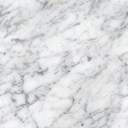 Operator Economic..........................(denumirea)CENTRALIZATOR DE PREŢURI Se va oferta tot pachetul. Nu se acceptă oferte parțiale în cadrul pachetului și nici oferte alternative.Semnătura ofertantului sau a reprezentantului ofertantului                    .....................................................Numele  şi prenumele semnatarului				        .....................................................Capacitate de semnătura					        .....................................................Detalii despre ofertant Numele ofertantului  						        .....................................................Ţara de reşedinţă					                    .....................................................Adresa								        .....................................................Adresa de corespondenţă (dacă este diferită)			        .....................................................Adresa de e-mail                                                                                    .....................................................Telefon / Fax							        .....................................................Data 						                                 .....................................................FORMULARUL nr.4OFERTANTUL__________________   (denumirea/numele)PROPUNERE TEHNICĂSemnătura ofertantului sau a reprezentantului ofertantului                    .....................................................Numele  şi prenumele semnatarului				        .....................................................Capacitate de semnătura					        .....................................................Detalii despre ofertant Numele ofertantului  						        .....................................................Ţara de reşedinţă					                    .....................................................Adresa								        .....................................................Adresa de corespondenţă (dacă este diferită)			        .....................................................Adresa de e-mail                                                                                    .....................................................Telefon / Fax							        .....................................................Data 							                    ....................................................FORMULARUL nr.5         declaratie privind SĂNATATEA ȘI SECURITATEA ÎN muncĂSubsemnatul, ........................... (nume și prenume), reprezentant împuternicit al ……………………….. (denumirea operatorului economic), declar pe propria răspundere că mă anagajez să prestez ............................. pe parcursul îndeplinirii contractului, în conformitate cu regulile obligatorii referitoare la condițiile de muncă și de protecție a muncii, care sunt în vigoare în România.De asemenea, declar pe propria răspundere că la elaborare ofertei am ținut cont de obligațiile referitoare la condițiile de muncă și de protecție a muncii, și am inclus costul pentru îndeplinirea acestor obligații.Totodată, declar că am luat la cunoştinţă de prevederile art 326 « Falsul în Declaraţii » din Codul Penal referitor la « Declararea necorespunzătoare a adevărului, făcută unui organ sau instituţii de stat ori unei alte unităţi în vederea producerii unei consecinţe juridice, pentru sine sau pentru altul, atunci când, potrivit legii ori împrejurărilor, declaraţia făcuta serveşte pentru producerea acelei consecinţe, se pedepseşte cu închisoare de la 3 luni la 2 ani sau cu amenda »Semnătura ofertantului sau a reprezentantului ofertantului                     .....................................................Numele  şi prenumele semnatarului				        .....................................................Capacitate de semnătura					        .....................................................Detalii despre ofertant Numele ofertantului  						        .....................................................Ţara de reşedinţă					                    .....................................................Adresa								        .....................................................Adresa de corespondenţă (dacă este diferită)			        .....................................................Adresa de e-mail                                                                                    .....................................................Telefon / Fax							        .....................................................Data 							                     .....................................................NR.Crt.Denumirea serviciuluiUMCantitatea solicitatăU.MPreț unitar RON fără TVAPreț total RON fără TVA Taxa pe valoare adăugată RON012345=3*46=5*5%1Coffee-break, în data de 25.11.2019, 10 persoanepers102Servicii de servire masă cină, în data de 25.11.2019, 10 persoanepers103Coffee-break, în data de 26.11.2019, 30 persoanepers304Servicii de servire masă de prânz şi cină, în data de 26.11.2019, 30 persoanepers305Coffee-break, în data de 27.11.2019, 30 persoanepers306Servicii de servire masă de prânz și cină, în data de 27.11.2019, 30 persoanepers30Total NR.CRT.Cerinţe autoritate contractantăPROPUNERE TEHNICĂ OFERTANT11.COFFEE- BREAKData: 25.11.2019Număr persoane: 10Ora: 14:00 Locul de prestare: Institutul Transfrontalier de Studii Internaționale şi Justiţie Penală, Strada Traian, nr, 393BServicii asigurate: logistica și personalul necesar prestării serviciilorStructura meniului/persoană: - cafea espresso, 100 ml- asortiment ceaiuri diferite, 200 ml (4 sortimente)- zahar alb/brun, îndulcitor,lapte condensat, biscuiți cafea, lămâie feliată, miere de albine - nelimitat- băuturi răcoritoare carbogazoase și necarbogazoase, 300 ml- fresh-uri și limonadă cu lămâie, miere și mentă, 300 ml- apă minerală carbogazoasă/plată, 500 ml- produse de patiserie-cofetărie dulci, 120 g: praline negre (ciocolată neagră belgiană, umplute cu cremă de ciocolată albă și lavandă), praline albe (ciocolată albă belgiană, umplute cu cremă de ciocolată neagră și piper roșu), bezele (umplute cu cremă de șofran), pricomigdale cu nuci și migdale, bomboane raffaello- asortiment de gustări aperitiv, tip cocktail, 300 g (minim 6 sortimente)- fructe, 150 g2. SERVICII DE SERVIRE MASĂ -CINĂ Data: 25.11.2019Număr persoane: 10Ora: ora 19:00 Locul de prestare: la restaurantul propus de ofertantPrestatorul va asigura servirea mesei la sediul propriu, într-un restaurant clasificat 3*, aflat la o distanță de maxim 3 km de locația unde se desfășoară evenimentul și anume Institutul Transfrontalier de Studii Internaționale şi Justiţie Penală, Strada Traian, nr, 393B, precum și personalul necesar realizării serviciilor contractate (servire masă, asigurare debarasări).  Servicii asigurate: logistica și personalul necesar prestării serviciilorStructură meniu cină/per persoană (cantități finite, după procesarea termică a materiilor prime alimentare):STARTER – 400 GSomon sălbatic gravlax și ton roșu în crustă de susan mixt, cu ou de prepeliță poșat în sos de sfeclă roșie și sos de soia caramelizat, piure din broccolli, legume în alge marine, microplante.	MAIN COURSE – 500 GProsciutto-wrapped turkey rollMușchiuleț de porc sous-vide în sos teriyakySos de vin roșuSpumă din dovleac aromat Zucchini cu parmezan și ierburi aromaticeArdei copt umplut cu brânză de capră și chivas proaspătSpecialități panificație (cu semințe, secară, graham etc.) – 80 gDESERT – 120 GMousse din ciocolată neagră belgiană și ciocolată albă belgiană, cu mascarpone și fructe de pădure proaspete (monoporție)BĂUTURIApă minerală carbogazoasă și plată, ambalată în sticlă 0.75 l – 1 st.Cocktail non-alcoolic (Shirley Temple – nectar de cireșe, suc de lămâie, Ginger Ale, cireașă și portocală) – 90 mlFresh din fructe (portocale, grapefruit, kiwi și mere) – 300 mlLimonadă cu limes, miere de albine și mentă – 330 mlCafea espresso servită cu lapte condensat, zahâr brun/alb, biscuit cafea, ciocolată – 1 buc.3. COFFE BREAKData: 26.11.2019Număr persoane:30Ora: 09:00 Locul de prestare: Institutul Transfrontalier de Studii Internaționale şi Justiţie Penală, Strada Traian, nr, 393BServicii asigurate: logistica si personalul necesar prestarii serviciilorStructura meniului/persoană: - cafea espresso, 100 ml- asortiment ceaiuri diferite, 200 ml (4 sortimente)- zahar alb/brun, îndulcitor,lapte condensat, biscuiți cafea, lămâie feliată, miere de albine - nelimitat- băuturi răcoritoare carbogazoase și necarbogazoase, 300 ml- fresh-uri și limonadă cu lămâie, miere și mentă, 300 ml- apă minerală carbogazoasă/plată, 500 ml- produse de patiserie-cofetărie dulci, 120 g: praline negre (ciocolată neagră belgiană, umplute cu cremă de ciocolată albă și lavandă), praline albe (ciocolată albă belgiană, umplute cu cremă de ciocolată neagră și piper roșu), bezele (umplute cu cremă de șofran), pricomigdale cu nuci și migdale, bomboane raffaello- asortiment de gustări aperitiv, tip cocktail, 300 g (minim 6 sortimente)- fructe, 150 g4.SERVICII DE SERVIRE MASĂ DE PRÂNZ ŞI CINĂData: 26.11.2019Număr persoane: 30Ora: 13:00 – masa de prânz și ora 19:00 - cinaLocul de prestare pentru masa de prânz: Institutul Transfrontalier de Studii Internaționale şi Justiţie Penală, Strada Traian, nr, 393BLocul de prestare pentru cină:  la restaurantul propus de ofertantPrestatorul va asigura servirea mesei la sediul propriu, într-un restaurant clasificat 3*, aflat la o distanță de maxim 3 km de locația unde se desfășoară evenimentul și anume Institutul Transfrontalier de Studii Internaționale şi Justiţie Penală, Strada Traian, nr, 393B, precum și personalul necesar realizării serviciilor contractate (servire masa, asigurare debarasări).  Servicii asigurate: logistica și personalul necesar prestării serviciilor(cantități finite, după procesarea termică a materiilor prime alimentare):Structura meniu/persoană PRÂNZStructura meniu:STARTER – 400 GSalata de ton în lipie Sashimi cu brânză de capră și somon afumatTrio cheesecake aperitivTerină din mușchiuleț de porc glazurată în reducție de vin roșuVol-au-vent cu gorgonzola, măr și aluneCrostini cu roast beef, piper aromat și sparanghelRulou din piept de curcan cu mozarella și prosciuttoMAIN COURSEPiept de rață la tigaie cu sos de portocale și piure din mazăre cu mentă 150/100/250  gDESERTCheese cake servit cu dulceață de fructe de pădure 120/50 gBĂUTURI Apă minerală carbogazoasă și plată, ambalată în sticlă 0.75 l - 1 st.Fresh din fructe (portocale, grapefruit, kiwi și mere) 500 mlCafea espresso cu lapte condensat și ciocolată 1 pCINAStructura meniu/persoană Antre caldSomon cu sos de fructe de mare, orez arborio si nero di sepia, limes 150/100/150/50  Main courseTurkey Wellington, acompaniat de sparanghel sotat in unt, dovleac copt in fulgi de fistic si sos de portocale 400 gDesertLava cake cu inghetata de vanilie si menta 100/50 gBauturiApa minerala carbogazoasa si plata, ambalata in sticla 0.75 l - 1 st.Limonada cu limes, miere de albine si menta 500 ml5. COFFE BREAKData: 27.11.2019Număr persoane:30Ora: 09:00 Locul de prestare: Institutul Transfrontalier de Studii Internaționale şi Justiţie Penală, Strada Traian, nr, 393BServicii asigurate: logistica si personalul necesar prestarii serviciilorStructura meniului/persoană: - cafea espresso, 100 ml- asortiment ceaiuri diferite, 200 ml (4 sortimente)- zahar alb/brun, îndulcitor,lapte condensat, biscuiți cafea, lămâie feliată, miere de albine - nelimitat- băuturi răcoritoare carbogazoase și necarbogazoase, 300 ml- fresh-uri și limonadă cu lămâie, miere și mentă, 300 ml- apă minerală carbogazoasă/plată, 500 ml- produse de patiserie-cofetărie dulci, 120 g: praline negre (ciocolată neagră belgiană, umplute cu cremă de ciocolată albă și lavandă), praline albe (ciocolată albă belgiană, umplute cu cremă de ciocolată neagră și piper roșu), bezele (umplute cu cremă de șofran), pricomigdale cu nuci și migdale, bomboane raffaello- asortiment de gustări aperitiv, tip cocktail, 300 g (minim 6 sortimente)- fructe, 150 g6. SERVICII DE SERVIRE MASĂ PRÂNZ ŞI CINĂ DE LUCRU Data: 27.11.2019Număr persoane:30Ora: masa de prânz: ora 13:00 şi cina de lucru: ora 19:00Locul de prestare pentru masa de prânz: Institutul Transfrontalier de Studii Internaționale şi Justiţie Penală, Strada Traian, nr, 393BLocul de prestare pentru cină:  la restaurantul propus de ofertantPrestatorul va asigura servirea mesei la sediul propriu, într-un restaurant clasificat 3*, aflat la o distanță de maxim 3 km de locația unde se desfășoară evenimentul și anume Institutul Transfrontalier de Studii Internaționale şi Justiţie Penală, Strada Traian, nr, 393B, precum și personalul necesar realizării serviciilor contractate (servire masa, asigurare debarasări).  Servicii asigurate: logistica și personalul necesar prestării serviciilor(cantități finite, după procesarea termică a materiilor prime alimentare):Structura meniu/persoană MASĂ DE PRÂNZ :STARTER - 350 GTartar de ton roșu cu avocado și ardei gras colorat Ravioli de casă cu șofran, umplut cu mascarpone, parmezan și baby spanacMidie în cochilie coaptă cu crumble de roșii cu busuiocMAIN COURSEAntricot de vită cu sos de hribi și dulceață de vișine, carpaccio de sparanghel, noisette din legume cu ghimbir și nucșoară 200/150/150 gDESERTPere marinate în vin roșu cu dulceață de șofran 200 gBĂUTURIApă minerală carbogazoasă și plată, ambalată în sticlă 0.75 l - 1 st.Fresh din fructe (portocale, grapefruit, kiwi și mere) 500 mlCafea espresso cu lapte condensat și ciocolată 1 pCINAStructură meniu cină/per persoană (cantități finite, după procesarea termică a materiilor prime alimentare):STARTER – 400 GSomon sălbatic gravlax și ton roșu în crustă de susan mixt, cu ou de prepeliță poșat în sos de sfeclă roșie și sos de soia caramelizat, piure din broccolli, legume în alge marine, microplante.	MAIN COURSE – 500 GProsciutto-wrapped turkey rollMușchiuleț de porc sous-vide în sos teriyakySos de vin roșuSpumă din dovleac aromat Zucchini cu parmezan și ierburi aromaticeArdei copt umplut cu brânză de capră și chivas proaspătSpecialități panificație (cu semințe, secară, graham etc.) – 80 gDESERT – 120 GMousse din ciocolată neagră belgiană și ciocolată albă belgiană, cu mascarpone și fructe de pădure proaspete (monoporție)BĂUTURIApă minerală carbogazoasă și plată, ambalată în sticlă 0.75 l – 1 st.Cocktail non-alcoolic (Shirley Temple – nectar de cireșe, suc de lămâie, Ginger Ale, cireașă și portocală) – 90 mlFresh din fructe (portocale, grapefruit, kiwi și mere) – 300 mlLimonadă cu limes, miere de albine și mentă – 330 mlCafea espresso servită cu lapte condensat, zahâr brun/alb, biscuit cafea, ciocolată – 1 buc.Ofertantul va asigura toată logistica și personalul necesare desfășurării evenimentelor.Ofertantul va asigura toată logistica și personalul necesare desfășurării evenimentelor.Ofertantul trebuie să dețină autorizație sanitară veterinară și pentru siguranța alimentelor pentru codurile CAEN 5621 sau 5610 (sau documente echivalente) valabilă la data limită de depunere a ofertei (se va prezenta copia conform cu originalul).Transportul hranei se va face numai cu mijloace de transport autorizate sanitar-veterinar, autorizația însoțind în permanență mijlocele de transport dotate corespunzator, folosite în scopul pentru care au fost autorizate, însoțite de personal calificat, echipat corespunzător și avizat medical. Hrana caldă trebuie ambalată etanș - vase de inox, caserole etc. -care au capacitatea de a menține mâncarea caldă. Se va depune autorizația/document în acest sens.